АДМИНИСТРАЦИЯ БЕРЕЗОВСКОГО РАЙОНА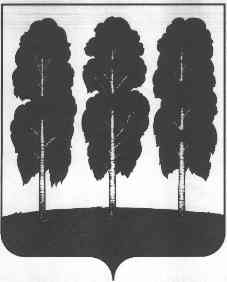 ХАНТЫ-МАНСИЙСКОГО АВТОНОМНОГО ОКРУГА – ЮГРЫПОСТАНОВЛЕНИЕот  04.04.2024										         № 261пгт. БерезовоО внесении изменений в постановление администрации Березовского района от 28.08.2020 № 778 «Об утверждении административного регламента предоставления муниципальной услуги «Дача письменных разъяснений налогоплательщикам и налоговым агентам по вопросу применения нормативных правовых актов о местных налогах и сборах, установленных на межселенной территории Березовского района и территории городского поселения Березово»В целях приведения нормативного правового акта администрации Березовского района в соответствие с действующим законодательством:1. Внести в приложение к постановлению администрации Березовского района от 28.08.2020 № 778 «Об утверждении административного регламента предоставления муниципальной услуги «Дача письменных разъяснений налогоплательщикам и налоговым агентам по вопросу применения нормативных правовых актов о местных налогах и сборах, установленных на межселенной территории Березовского района и территории городского поселения Березово» следующие изменения:1.1. абзац восьмой пункта 3 признать утратившим силу;1.2. абзац третий пункта 6 изложить в следующей редакции:«Для получения информации по вопросам предоставления муниципальной услуги, в том числе о ходе предоставления муниципальной услуги посредством Единого портала, заявителям необходимо использовать адреса в информационно-телекоммуникационной сети «Интернет», указанные в пункте 3 настоящего административного регламента.»;1.3. абзац первый пункта 7 изложить в следующей редакции:«7. Информация по вопросам предоставления муниципальной услуги, в том числе о сроках и порядке ее предоставления, размещенная на Едином портале и на официальном сайте, предоставляется заявителю бесплатно.»;1.4. абзац третий пункта 9 изложить в следующей редакции:«На информационных стендах в месте предоставления муниципальной услуги, в МФЦ и в информационно-телекоммуникационной сети «Интернет», на Едином портале размещается следующая информация:»;1.5. абзац третий пункта 15 изложить в следующей редакции:«-на Едином портале.»;1.6. абзац пятый пункта 17 изложить в следующей редакции:«посредством информационно-телекоммуникационной сети Интернет на официальном сайте и Едином портале.»;1.7. абзац второй пункта 21 изложить в следующей редакции:«Не допускается отказ в приеме заявления и иных документов, необходимых для предоставления муниципальной услуги, в случае если заявление и документы необходимые для предоставления муниципальной услуги поданы в соответствии с информацией о сроках и порядке предоставления услуги, опубликованной на Едином портале и официальном сайте.»;1.8. пункт 23.1 изложить в следующей редакции:«23.1. Не допускается отказ в предоставлении муниципальной услуги, в случае если заявление и документы необходимые для предоставления муниципальной услуги поданы в соответствии с информацией о сроках и порядке предоставления услуги, опубликованной на Едином портале и официальном сайте.»;1.9. в заголовке пункта 26 слова «Единого и регионального порталов» заменить словами «Единого портала»;1.10. в пункте 28:1.10.1. абзац второй изложить в следующей редакции:«- доступность информирования заявителей о порядке предоставления муниципальной услуги в форме устного или письменного информирования, в том числе посредством официального сайта и Единого портала;»;1.10.2. абзац четвертый изложить в следующей редакции:«-доступность заявителей к форме заявления о предоставлении муниципальной услуги, размещенной на Едином портале, в том числе с возможностью его копирования и заполнения;»;1.11. в пункте 30:1.11.1. подпункт 1 изложить в следующей редакции:«1) получение информации о порядке и сроках предоставления муниципальной услуги посредством Единого портала;»;1.11.2. подпункт 3 изложить в следующей редакции:«3) досудебное (внесудебное) обжалование решений и действий (бездействий) Комитета, Отдела, МФЦ, а также их должностных лиц муниципальных служащих, работников посредством Единого портала, официального сайта и портала МФЦ.»;1.12. абзац второй пункта 31 изложить в следующей редакции:«Муниципальная услуга посредством Единого портала не предоставляется.»;1.13. пункт 42 изложить в следующей редакции:«42. Информация о порядке подачи и рассмотрения жалобы размещается на информационных стендах в местах предоставления муниципальной услуги и в сети «Интернет»: на официальном сайте и Едином портале, а также предоставляется при обращении в устной (при личном обращении заявителя и/или по телефону) или письменной (при письменном обращении заявителя по почте, электронной почте, факсу) форме.».	2. Опубликовать настоящее постановление в газете «Жизнь Югры» и разместить на официальном веб-сайте органов местного самоуправления Березовского района. 	3. Настоящее постановление вступает в силу после его официального опубликования.И.о. главы района                                                                                    И.В. Чечеткина